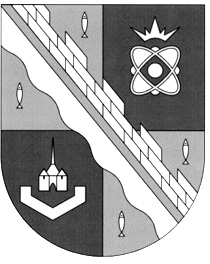 администрация МУНИЦИПАЛЬНОГО ОБРАЗОВАНИЯ                                        СОСНОВОБОРСКИЙ ГОРОДСКОЙ ОКРУГ  ЛЕНИНГРАДСКОЙ ОБЛАСТИпостановлениеот 04/05/2016 № 983«О внесении изменений в муниципальную программу Сосновоборского городского округа «Современное образование в Сосновоборском городском округе на 2014 – 2020 годы»          В соответствии с Федеральным законом от 06.10.2003 № 131-ФЗ «Об общих принципах организации местного самоуправления в Российской Федерации», постановлением администрации  Сосновоборского городского округа от 02.09.2013 № 2221 «Об утверждении Порядка  разработки, реализации и оценки эффективности муниципальных программ Сосновоборского городского округа Ленинградской области» и на основании решения совета депутатов муниципального образования Сосновоборский городской округ  Ленинградской области № 179 от 02.12.2015 года  «О бюджете Сосновоборского  городского округа на 2016 год и  на плановый период   2017-2018 годов» (с изменениями от 30.03.2016 года № 53) , администрация Сосновоборского городского округа п о с т а н о в л я е т:1. Внести изменения  в муниципальную программу «Современное образование в  Сосновоборском городском округе на 2014 – 2020 годы», утвержденную постановлением администрации Сосновоборского городского округа от  25/11/2013 № 2897 (далее по тексту – Программа):                     1.1. В Паспорте муниципальной программы «Современное образование в Сосновоборском городском округе на 2014-2020 годы»:1.1.1. Раздел «Целевые показатели (индикаторы) муниципальной программы» изложить в следующей редакции:1.1.2. Раздел «Объемы бюджетных ассигнований муниципальной программы» изложить в следующей редакции:1.1.3. Раздел «Ожидаемые результаты реализации муниципальной программы» изложить в следующей редакции:1.2. Раздел 5 Муниципальной программы «Перечень целевых показателей муниципальной программы» изложить в следующей редакции:	«V. Перечень целевых Показателей муниципальной программыПеречень показателей Программы с расшифровкой плановых значений по годам и этапам ее реализации представлен в приложении к Программе. В качестве основных показателей, характеризующих реализацию Программы, определены следующие показатели:Показатель 1. «Доля детей дошкольного возраста, получающих образование по программам дошкольного образования (от общего числа детей дошкольного возраста, нуждающихся в этой услуге)».Показатель характеризует доступность образовательных услуг для всех категорий детей, развитие сектора сопровождения раннего развития детей. Показатель рассчитывается как отношение численности детей, охваченных программами дошкольного образования,  к общей численности детей соответствующего возраста согласно формам единого  государственного статистического наблюдения (в %). Показатель рассчитывается ежегодно  по состоянию на 01 января т.г.           Показатель 2. «Удельный вес численности дошкольников, обучающихся по образовательным программам дошкольного образования,  соответствующим требованиям федерального государственного образовательного стандарта дошкольного образования,  в общем числе дошкольников, обучающихся по образовательным   программам дошкольного образования.	Показатель характеризует обновление содержания дошкольного образования в соответствии с новым стандартом. Рассчитывается (%) как отношение качества воспитанников, обучающихся по федеральному государственному образовательному стандарту дошкольного образования к общему количеству воспитанников.Показатель 3. «Доля детей 3-7 лет, которым предоставлена возможность получать услуги дошкольного образования, к численности детей 3-7 лет, скорректированной на численность детей в возрасте 5-7 лет, обучающихся в общеобразовательных организациях».Показатель характеризует доступность дошкольного образования для детей данной возрастной категории, а также уровень охвата  детей предшкольным образованием. Показатель  рассчитывается как отношение численности детей в возрасте от 3 лет до 7 лет, охваченных разными формами дошкольного образования, к общей численности детей дошкольного возраста согласно формам единого  государственного статистического наблюдения (в %). Показатель рассчитывается ежегодно  по состоянию на 01 января т.г.Показатель 4. «Удельный вес численности детей и подростков Сосновоборского городского округа в возрасте 5-18 лет, охваченного образованием, в общей численности населения Сосновоборского городского округа в возрасте 5-18 лет».Показатель характеризует уровень реализации государственных гарантий на получение общего образования для всех категорий детей. Прогнозный показатель рассчитан в соответствии с прогнозной численностью населения в возрасте 5 – 18 лет. Значение показателя (в %) рассчитывается по данным статистической и оперативной отчетности как отношение численности населения в возрасте 5 – 18 лет, охваченного общим образованием, к общей численности населения в возрасте 5 – 18 лет. Показатель рассчитывается ежегодно по состоянию на 20 сентября текущего года. Показатель 5. «Доля обучающихся образовательных организаций общего образования, обучающихся в соответствии с новыми федеральными государственными образовательными стандартами».  Показатель характеризует темпы обновления содержания общего образования. Рассчитывается (в %) как отношение количества обучающихся по федеральным государственным образовательным стандартам к  общему количеству обучающихся в общеобразовательных  организациях. Показатель рассчитывается ежегодно  по состоянию на 20 сентября текущего года.Показатель 6. «Увеличение численности детей от 6 до 17 лет (включительно), зарегистрированных на территории Сосновоборского городского округа, охваченных организованными формами оздоровления и отдыха».Показатель рассчитывается как отношение численности детей от 6 до 17 лет (включительно), зарегистрированных на территории Сосновоборского городского округа, охваченных организованными формами оздоровления и отдыха к общей численности детей данной возрастной категории.Показатель 7. «Доля обучающихся 7-11 классов общеобразовательных организаций, принявших участие в муниципальном этапе Всероссийской олимпиады школьников в общей численности обучающихся».Показатель характеризует тенденции развития системы поддержки и выявления талантливых и одаренных детей Ленинградской области. Рассчитывается (в %) как отношение количества обучающихся 7-11 классов общеобразовательных организаций,   принявших участие в муниципальном этапе Всероссийской олимпиады школьников к общей численности обучающихся 7-11 классов.Показатель 8. «Охват детей в возрасте 5-18 лет программами дополнительного образования (удельный вес численности детей, получающих услуги дополнительного образования, в общей численности детей в возрасте 5-18 лет)».Показатель характеризует эффективность реализации права детей и подростков на творческое, физическое, интеллектуальное развитие в соответствии с личностными запросами, способностями и возможностями.  За базовый показатель определен показатель по итогам деятельности учреждений дополнительного образования Сосновоборского городского округа за 2012год. Рассчитывается ежегодно на 01 февраля текущего года по формам статистической отчетности (в  %) как  отношение количества детей и молодежи в возрасте 5-18 лет, охваченных программами дополнительного образования Показатель 9. «Соотношение среднемесячной заработной платы педагогических работников общеобразовательных организаций к средней заработной плате в Ленинградской области».Показатель характеризует уровень социального обеспечения педагогических работников общеобразовательных организаций и повышение конкурентоспособности педагогической профессии. Показатель рассчитывается как отношение средней заработной платы педагогических работников  общеобразовательных организаций к средней заработной плате в Ленинградской области.Показатель 10. «Соотношение среднемесячной заработной платы педагогических работников дошкольных образовательных организаций к средней заработной плате работников общеобразовательных организаций». Показатель характеризует уровень социального обеспечения педагогических работников дошкольных общеобразовательных организаций и повышение конкурентоспособности педагогической профессии. Показатель рассчитывается как отношение средней заработной платы педагогических работников дошкольных образовательных организаций к средней заработной плате работников общеобразовательных организаций. Показатель 11. «Соотношение среднемесячной заработной платы работников дополнительного образования детей к средней заработной плате в Ленинградской области. Показатель характеризует уровень социального обеспечения педагогических работников дополнительного образования детей и повышение конкурентоспособности педагогической профессии. Показатель рассчитывается как отношение средней заработной платы работников дополнительного образования детей к средней заработной плате в Ленинградской области».           Показатель12. «Ежегодное улучшение технического состояния зданий и территорий образовательных учреждений в соответствии с требованиями надзорных органов».1.3. Раздел 7 Муниципальной программы «Ресурсное обеспечение муниципальной программы» изложить в следующей редакции:« VII Ресурсное обеспечениеМУНИЦИПАЛЬНОЙ программы»	Общий объем ресурсного обеспечения реализации Программы составляет                7 069 862 061,70 руб. на 2014 год – 943 364 956,65  руб. (Федеральный бюджет – 2 413 000,00 руб. Областной бюджет – 474 931 576,00 руб.; Местный бюджет – 466 020 380,65 руб.), на 2015 год – 1 053 020 933,05 руб. (Областной бюджет – 549 779 262,26 руб.; Местный бюджет – 503 241 670,79 руб.), на 2016 год – 989 861 619,00 руб. (Областной бюджет – 589 738 600,00 руб.; Местный бюджет – 400 123 019,00 руб.),на 2017 год – 982 144 974,00 руб. (Областной бюджет – 592 634 300,00 руб.; Местный бюджет – 389 510 674,00 руб.),на 2018 год – 1 033 823 193,00 руб. (Областной бюджет – 649 427 800,00 руб.; Местный бюджет – 384 395 393,00 руб.),на 2019 год – 1 033 823 193,00 руб. (Областной бюджет – 649 427 800,00 руб.; Местный бюджет – 384 395 393,00 руб.),на 2020 год – 1 033 823 193,00 руб. (Областной бюджет – 649 427 800,00 руб.; Местный бюджет – 384 395 393,00 руб.),в том числе на реализацию:подпрограммы 1 «Развитие дошкольного образования  в Сосновоборском городском округе на 2014-2020 годы» - 3 120 529 233,00 руб.;подпрограммы 2. «Развитие общего образования детей в Сосновоборском городском округе на 2014-2020 годы» - 2 677 366 127,08 руб.;подпрограммы 3. «Развитие дополнительного образования детей в Сосновоборском городском округе на 2014-2020 годы» -    639 552 617,00 руб.;подпрограммы 4. «Информатизация системы образования в Сосновоборском городском округе на 2014-2020 годы» - 28 524 121,00 руб.;подпрограммы 5. «Организация оздоровления, отдыха и занятости детей, подростков и молодежи  в каникулярное время на 2014-2020 годы в Сосновоборском городском округе « (Каникулы 2014-2020»» –  99 422 850,00 руб.;подпрограммы 6. «Укрепление материально – технической базы муниципальных образовательных организаций на 2014-2020 годы» - 394 524 658,73 руб.;подпрограммы 7 «Обеспечение содержания зданий и сооружений муниципальных образовательных организаций Сосновоборского городского округа и обустройство прилегающих к ним территорий на 2014-2020 годы» - 109 942 454,89 руб.»	1.4. В Паспорте Подпрограммы 1 «Развитие дошкольного образования в Сосновоборском городском округе на 2014-2020 годы»	1.4.1. Раздел «Объемы бюджетных ассигнований подпрограммы» изложить в следующей редакции:	1.5. Раздел 7 Подпрограммы 1 «Ресурсное обеспечение подпрограммы» изложить в следующей редакции:«7.  Ресурсное обеспечение подпрограммыОбщий объем ресурсного обеспечения реализации Подпрограммы составляет  3 120 529 233,00 руб., в том числе за счет Федерального бюджета – 2 413 000,00 руб., Областного бюджета –  1 977 157 490,00 руб., Местного бюджете – 1 140 958 743,00 руб.1.6. Приложение 1 Подпрограммы 1 изложить в следующей редакции                                          «Приложение 1к подпрограмме № 1 муниципальной программыПеречень основных мероприятийПодпрограммы 1 «Развитие дошкольного образования в Сосновоборском городском округе на 2014-2020 годы»1.7. Приложение 3 Подпрограммы 1 изложить в следующей редакции                                             « Приложение 3к подпрограмме 1 муниципальной программыПЛАН РЕАЛИЗАЦИИ Подпрограммы 1 «Развитие дошкольного образования в Сосновоборском городском округе на 2014-2020 годы»1.8. В Паспорте Подпрограммы 2 «Развитие общего образования детей в Сосновоборском городском округе на 2014-2020 годы»1.8.1. Раздел «Целевые показатели (индикаторы)  подпрограммы» изложить в следующей редакции:1.8.2. Раздел «Объемы бюджетных ассигнований подпрограммы» изложить в следующей редакции:1.8.3. Раздел «Ожидаемые результаты реализации подпрограммы» изложить в следующей редакции:1.9. Раздел 5 Подпрограммы 2 «Перечень целевых показателей подпрограммы» изложить в следующей редакции:«5. Перечень целевых показателей подпрограммыВ результате реализации мероприятий программы:1.Удельный вес численности населения Сосновоборского городского округа в возрасте 5-18 лет, охваченного образованием, в общей численности населения Сосновоборского городского округа в возрасте 5-18 лет, % -  100.2. Доля обучающихся образовательных организаций общего образования, обучающихся в соответствии с новыми федеральными государственными образовательными стандартами, %    2014         2015        2016        2017       2018         2019          2020      52            61           71             78          90            100             1003. Доля обучающихся 7-11 классов, принявших участие в муниципальном этапе Всероссийской олимпиады школьников (в общей численности обучающихся 7-11 классов), в %    2014         2015       2016     2017      2018       2019       2020     20             23          25         27            27         27            274. Доля обучающихся по программам общего образования, участвующих в  спортивных соревнованиях  различного уровня (в общей численности  обучающихся по программам общего образования), % -   не менее 60.                5. Доля руководителей и педагогических работников образовательных организаций, прошедших повышение квалификации и (или) профессиональную переподготовку (в общей численности руководителей и педагогических работников образовательных организаций), %         2014         2015        2016        2017      2018       2019       2020           100          100        100          100        100         100         1006. Доля педагогических работников, которым оказаны меры социальной поддержки на муниципальном уровне (в общей численности педагогических работников образовательных организаций), %   2014         2015       2016          2017      2018       2019       2020    1,6             1,7         1,7             1,8          1,8         1,8          1,8»1.10. Раздел 7 Подпрограммы 2 «Ресурсное обеспечение подпрограммы» изложить в следующей редакции:«7.  Ресурсное обеспечение подпрограммыОбщий объем ресурсного обеспечения реализации Подпрограммы составляет  2 677 366 127,08 руб., в том числе за счет Федерального бюджета – 0,00 руб., Областного бюджета – 2 073 661 812,00 руб., Местного бюджете – 603 704 315,08 руб.1.11. Приложение 1 Подпрограммы 2 изложить в следующей редакции                                               « Приложение 1                                                                                                                                                                к подпрограмме 2 муниципальной программыПеречень основных мероприятийПодпрограммы 2 «Развитие общего образования детей в Сосновоборском городском округе на 2014-2020 годы»1.12. Приложение 2 Подпрограммы 2 изложить в следующей редакции                                               «Приложение 2                                                                                                                                                               к подпрограмме 2 муниципальной программыЦелевые показатели (индикаторы)                                               Подпрограмма 2 «Развитие общего образования детей в Сосновоборском городском округе на 2014-2020 годы»1.13. Приложение 3 Подпрограммы 2 изложить в следующей редакции                                               «Приложение 3                                                                                                                                                               к подпрограмме 2 муниципальной программыПЛАН РЕАЛИЗАЦИИ Подпрограммы 2 «Развитие общего образования детей в Сосновоборском городском округе на 2014-2020 годы»1.14. В Паспорте Подпрограммы 3  «Развитие дополнительного образования детей в Сосновоборском городском округе на 2014-2020 годы»1.14.1. Раздел «Объемы бюджетных ассигнований подпрограммы» изложить в следующей редакции:1.15. Раздел 7 «Ресурсное обеспечение подпрограммы» изложить в следующей редакции: «7. Ресурсное обеспечение ПодпрограммыОбщий объем ресурсного обеспечения реализации Подпрограммы составляет   639 552 617,00 руб., в том числе за счет Федерального бюджета - 0,00 руб., Областного бюджета – 250 000,00 руб., Местного бюджета – 639 302 617,00 руб.1.16. Приложение 1 к Подпрограмме 3 изложить в следующей редакции:                                « Приложение 1                                                                                                                                                               к подпрограмме 3 муниципальной программыПеречень основных мероприятий                            Подпрограммы 3  «Развитие дополнительного образования детей в Сосновоборском городском округе на 2014-2020 годы»1.17. Приложение 3 к Подпрограмме 3 изложить в следующей редакции:                                           «Приложение 3                                                                                                                                                               к подпрограмме 3 муниципальной программыПЛАН РЕАЛИЗАЦИИ Подпрограммы 3«Развитие дополнительного образования детей в Сосновоборском городском округе на 2014-2020 годы»1.18. В Паспорте Подпрограммы 4  «Информатизация системы образования Сосновоборского городского округа на  2014 – 2020 годы»1.18.1. Раздел «Объемы бюджетных ассигнований подпрограммы» изложить в следующей редакции:1.19. Раздел 7 Подпрограммы 4 «Ресурсное обеспечение» изложить в следующей редакции:«7.  Ресурсное обеспечение подпрограммыОбщий объем ресурсного обеспечения реализации Подпрограммы составляет  28 524 121,00 руб., в том числе за счет Федерального бюджета - 0,00 руб., Областного бюджета – 3 203 280,00 руб., Местного бюджета – 25 320 841,00 руб.1.20. Приложение 1 к Подпрограмме 4 изложить в следующей редакции:                                                           «Приложение №  1 к подпрограмме 4 муниципальной программы Перечень основных мероприятий   Подпрограммы 4 «Информатизация системы образования Сосновоборского городского округа на  2014 – 2020 годы»1.21.  Приложение 3 к Подпрограмме 4 изложить в следующей редакции:                                                           «Приложение №  3 к подпрограмме 4 муниципальной программы ПЛАН РЕАЛИЗАЦИИ Подпрограммы 4 «Информатизация системы образования Сосновоборского городского округа на  2014-2020 годы»1.22. Приложение 3 к Подпрограмме 5 изложить в следующей редакции:                                          « Приложение № 3 к подпрограмме 5 муниципальной программыПЛАН РЕАЛИЗАЦИИ Подпрограммы 5 «Организация оздоровления, отдыха  и занятости детей, подростков и молодежи в  каникулярное время на 2014-2020 годы в муниципальном образовании Сосновоборский  округ Ленинградской  области (Каникулы 2014-2020)» 1.23. В Паспорте Подпрограммы 6  «Укрепление материально – технической базы муниципальных образовательных организаций на 2014-2020 годы»1.23.1. Раздел «Объемы бюджетных ассигнований подпрограммы» изложить в следующей редакции:1.24. Раздел 7 Подпрограммы 6 «Ресурсное обеспечение» изложить в следующей редакции:«7.  Ресурсное обеспечение подпрограммыОбщий объем ресурсного обеспечения реализации Подпрограммы составляет  394 524 658,73 руб., в том числе за счет Федерального бюджета - 0,00 руб., Областного бюджета – 100 256 820,26 руб., Местного бюджете – 294 267 838,47 руб.руб.»1.25. Приложение 1 к Подпрограмме 6 изложить в следующей редакции:                                             « Приложение № 1к подпрограмме 6 муниципальной программыПеречень основных мероприятийПодпрограммы 6 «Укрепление материально-технической базы муниципальных образовательных организаций на 2014-2020 годы»1.26. Приложение 3 к Подпрограмме 6 изложить в следующей редакции:                                                                                              « Приложение № 3к подпрограмме 6 муниципальной программы ПЛАН РЕАЛИЗАЦИИ Подпрограммы 6 «Укрепление материально-технической базы муниципальных образовательных организаций на 2014-2020 годы»1.27. Приложение 3 к Подпрограмме 7 изложить в следующей редакции:                                           «Приложение № 3к подпрограмме 7 муниципальной программыПЛАН РЕАЛИЗАЦИИ подпрограммы Сосновоборского городского округа«Обеспечение содержания зданий и сооружений муниципальных образовательных организаций Сосновоборского городского округа и обустройство прилегающих к ним территорий на 2014-2020 годы.»2. Общему отделу администрации (Тарасова М.С.) обнародовать настоящее постановление на электронном сайте городской газеты "Маяк".3. Пресс-центру администрации (Арибжанов Р.М.) разместить настоящее постановление на официальном сайте Сосновоборского городского округа.Настоящее постановление вступает в силу со дня официального обнародования.Контроль за исполнением настоящего постановления возложить на заместителя главы администрации по социальным вопросам Скавронскую Ю.Ю.Глава администрацииСосновоборского городского округа                                                             В.Б.СадовскийИсп. Шустрова Н.Н.(КО)т.29972; СЕСОГЛАСОВАНО: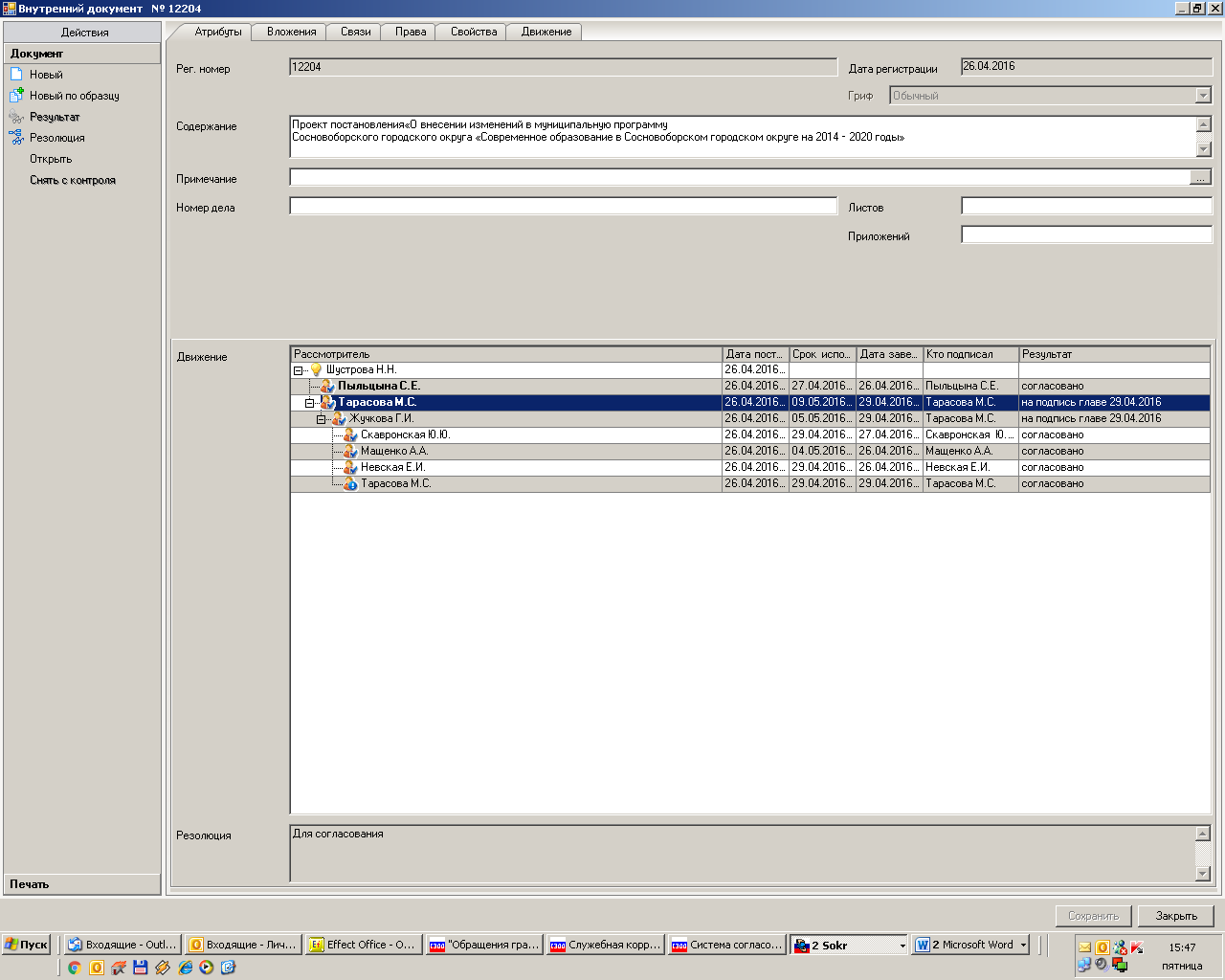                          Рассылка:							Общий отдел, КО, ИАО, ОЭР, пресс-центрЦелевые показатели (индикаторы) муниципальной программы  1. Доля детей дошкольного возраста, получающих образование по программам дошкольного образования (от общего числа детей дошкольного возраста, нуждающихся в этой услуге);2.Удельный вес численности дошкольников, обучающихся по образовательным программам дошкольного образования,  соответствующим требованиям федерального государственного образовательного стандарта дошкольного образования,  в общем числе дошкольников, обучающихся по образовательным   программам дошкольного образования;3.Отношение численности  детей 3-7 лет, которым  предоставлена  возможность получать услуги  дошкольного  образования, к численности детей в возрасте 3-7 лет, скорректированный на численность детей в возрасте 5-7 лет, обучающихся  в школе;4.Удельный вес численности населения Сосновоборского городского округа в возрасте 5-18 лет, охваченного образованием, в общей численности населения Сосновоборского городского округа в возрасте 5-18 лет;5.Доля обучающихся образовательных организаций общего образования, обучающихся в соответствии с новыми федеральными государственными образовательными стандартами;6. Охват детей всеми формами отдыха и занятости в каникулярное время в общей численности детей в возрасте 6-18 лет;7. Доля обучающихся 7 -11 классов образовательных организаций общего образования, принявших участие в муниципальном этапе Всероссийской олимпиады школьников (в общей численности обучающихся 7 -11 классов);8. Охват детей в возрасте 5-18 лет программами дополнительного образования (удельный вес численности детей, получающих услуги дополнительного образования, в общей численности детей в возрасте 5-18 лет);9. Соотношение среднемесячной заработной платы педагогических работников  общеобразовательных организаций к средней заработной плате в Ленинградской области;10. Соотношение среднемесячной заработной платы педагогических работников дошкольных образовательных организаций к средней заработной плате работников  общеобразовательных организаций;11. Соотношение среднемесячной заработной платы работников дополнительного образования детей к средней заработной плате в Ленинградской области;12. Ежегодное улучшение технического состояния зданий и территорий образовательных учреждений в соответствии с требованиями надзорных органов.Объемы бюджетных ассигнований  муниципальной программы  Общий объем ресурсного обеспечения реализации Программы составляет 7 069 862 061,70 руб., в том числе:                                                     руб.Ожидаемые результаты реализации муниципальной программы  1. Доля детей дошкольного возраста, получающих образование по программам дошкольного образования (от общего числа детей дошкольного возраста, нуждающихся в этой услуге).2014        2015       2016         2017     2018       2019         202083%         84%         85%          86         90          95%         100%2.Удельный вес численности дошкольников, обучающихся по образовательным программам дошкольного образования,  соответствующим требованиям федерального государственного образовательного стандарта дошкольного образования,  в общем числе дошкольников, обучающихся по образовательным   программам дошкольного образования.2014     2015        2016           2017       2018    2019         20207%         20%       100%          100%     100%   100%        100%3.Отношение численности  детей 3-7 лет, которым  предоставлена  возможность получать услуги  дошкольного  образования, к численности детей в возрасте 3-7 лет, скорректированный на численность детей в возрасте 5-7 лет, обучающихся  в школе.Не менее 100%4.Удельный вес численности населения Сосновоборского городского округа в возрасте 5-18 лет, охваченного образованием, в общей численности населения Сосновоборского городского округа в возрасте 5-18 лет.Ежегодно 100%5.Доля обучающихся образовательных организаций общего образования, обучающихся в соответствии с новыми федеральными государственными образовательными стандартами.   2014      2015       2016       2017        2018         2019          2020   52%         61%       71%        78%         90%         100%         100%6. Охват детей всеми формами отдыха и занятости в каникулярное время в общей численности детей в возрасте 6-18 лет.Ежегодно не менее 55%7. Доля обучающихся 7 -11 классов образовательных организаций общего образования, принявших участие в муниципальном этапе Всероссийской олимпиады школьников (в общей численности обучающихся 7 -11 классов).2014        2015         2016           2017         2018         2019          202020%         23%          25%            27%          27%         27%           27%8. Охват детей в возрасте 5-18 лет программами дополнительного образования (удельный вес численности детей, получающих услуги дополнительного образования, в общей численности детей в возрасте 5-18 лет)  2014        2015       2016         2017      2018       2019        2020 78,1%      78,2%     78,3%       78,3%    78,3%    78,3%      78,3%9. Соотношение среднемесячной заработной платы педагогических работников  общеобразовательных организаций к средней заработной плате в Ленинградской области.2014 – 2020г.г. – 100%10. Соотношение среднемесячной заработной платы педагогических работников дошкольных образовательных организаций к средней заработной плате работников  общеобразовательных организаций2014 – 2020г.г.  – 100%11. Соотношение среднемесячной заработной платы работников дополнительного образования детей к средней заработной плате в Ленинградской области  2014     2015     2016       2017     2018     2019     2020  80%      85%      90%      100%     100%    100%   100%12. Ежегодное улучшение технического состояния зданий и территорий образовательных учреждений в соответствии с требованиями надзорных органов: ежегодно на 5-10 %Объемы бюджетных ассигнований  подпрограммы  Общий объем ресурсного обеспечения реализации Подпрограммы составляет сумме 3 120 529 233,00  руб., в том числе за счет Федерального бюджета – 2 413 000,00 руб., Областного бюджета –     1 977 157 490,00 руб., Местного бюджета – 1 140 958 743,00 руб.                                                                                                                                                                                            (руб.)2014 год2015 год2016 год2017 год2018 год2019 год2020 годИТОГО:Федеральный бюджетОбластной бюджетМестный бюджетИТОГО2 413 000,00169 023 190,00236 400 949,00 407 837 139,000,00189 649 200,00246 678 462,00436 327 662,000,00290 286 100,00      124 608 550,00414 894 650,000,00301 027 800,00128 778 775,00429 806 575,000,00342 390 400,00134 830 669,00477 221 069,000,00342 390 400,00134 830 669,00477 221 069,000,00342 390 400,00134 830 669,00477 221 069,002 413 000,001 977 157 490,001 140 958 743,003 120 529 233,00№ п/пНаименование подпрограммы, основных мероприятийОтветственный за реализациюГРБСГоды реализацииПлан финансирования, руб.План финансирования, руб.План финансирования, руб.План финансирования, руб.План финансирования, руб.План финансирования, руб.План финансирования, руб.План финансирования, руб.План финансирования, руб.№ п/пНаименование подпрограммы, основных мероприятийОтветственный за реализациюГРБСГоды реализацииИсточник финансирования2014 год2015 год2016 год2017 год2018 год2019 год2020 годИТОГО1234567891011121314Подпрограмма 1 «Развитие дошкольного образования в Сосновоборском городском округе  на 2014-2020 годы»КО. ООКО01.01.2014-31.12.2020Федеральный бюджет2 413 000,000,000,000,000,000,000,002 413 000,00Подпрограмма 1 «Развитие дошкольного образования в Сосновоборском городском округе  на 2014-2020 годы»КО. ООКО01.01.2014-31.12.2020Областной бюджет169 023 190,00189 649 200,00290 286 100,00301 027 800,00342 390 400,00342 390 400,00342 390 400,001 977 157 490,00Подпрограмма 1 «Развитие дошкольного образования в Сосновоборском городском округе  на 2014-2020 годы»КО. ООКО01.01.2014-31.12.2020Местный бюджет236 400 949,00246 678 462,00124 608 550,00128 778 775,00134 830 669,00134 830 669,00134 830 669,001 140 958 743,00Подпрограмма 1 «Развитие дошкольного образования в Сосновоборском городском округе  на 2014-2020 годы»КО. ООКО01.01.2014-31.12.2020ИТОГО407 837 139,00436 327 662,00414 894 650,00429 806 575,00477 221 069,00477 221 069,00477 221 069,003 120 529 233,001.1Основное мероприятие 1«Формирование муниципального задания, реализация основных общеобразовательных программ дошкольного образования, организация ухода и присмотра за детьми, осваивающими образовательные программы дошкольного образования в образовательных организациях»КО. ООКО01.01.2014-31.12.2020Федеральный бюджет0,000,000,000,000,000,000,000,001.1Основное мероприятие 1«Формирование муниципального задания, реализация основных общеобразовательных программ дошкольного образования, организация ухода и присмотра за детьми, осваивающими образовательные программы дошкольного образования в образовательных организациях»КО. ООКО01.01.2014-31.12.2020Областной бюджет168 823 190,00189 309 700,00289 686 100,00301 027 800,00342 390 400,00342 390 400,00342 390 400,001 976 017 990,001.1Основное мероприятие 1«Формирование муниципального задания, реализация основных общеобразовательных программ дошкольного образования, организация ухода и присмотра за детьми, осваивающими образовательные программы дошкольного образования в образовательных организациях»КО. ООКО01.01.2014-31.12.2020Местный бюджет223 835 349,00230 188 462,00106 936 550,00114 259 563,00119 997 418,00119 997 418,00119 997 418,001 035 212 178,001.1Основное мероприятие 1«Формирование муниципального задания, реализация основных общеобразовательных программ дошкольного образования, организация ухода и присмотра за детьми, осваивающими образовательные программы дошкольного образования в образовательных организациях»КО. ООКО01.01.2014-31.12.2020ИТОГО392 658 539,00419 498 162,00 396 622 650,00415 287 363,00462 387 818,00462 387 818,00462 387 818,003 011 230 168,001.2Основное мероприятие 2«Предоставление мер социальной поддержки родителям (законным представителям)»КО. ООКО01.01.2014-31.12.2020Федеральный бюджет0,000,000,000,000,000,000,000,001.2Основное мероприятие 2«Предоставление мер социальной поддержки родителям (законным представителям)»КО. ООКО01.01.2014-31.12.2020Областной бюджет0,000,000,000,000,000,000,000,001.2Основное мероприятие 2«Предоставление мер социальной поддержки родителям (законным представителям)»КО. ООКО01.01.2014-31.12.2020Местный бюджет6 565 600,007 113 000,005 692  000,006 039 212,006 353 251,006 353 251,006 353 251,0044 469 565,001.2Основное мероприятие 2«Предоставление мер социальной поддержки родителям (законным представителям)»КО. ООКО01.01.2014-31.12.2020ИТОГО6 565 600,007 113 000,005 692  000,006 039 212,006 353 251,006 353 251,006 353 251,0044 469 565,001.3Основное мероприятие 3«Развитие материально - технической базы, укрепление развивающей образовательной среды и повышение творческого потенциала педагогов дошкольных образовательных учреждений»КО. ООКО01.01.2014-31.12.2020Федеральный бюджет2 413 000,000,000,000,000,000,000,002 413 000,001.3Основное мероприятие 3«Развитие материально - технической базы, укрепление развивающей образовательной среды и повышение творческого потенциала педагогов дошкольных образовательных учреждений»КО. ООКО01.01.2014-31.12.2020Областной бюджет200 000,00339 500,00600 000,000,000,000,000,001 139 500,001.3Основное мероприятие 3«Развитие материально - технической базы, укрепление развивающей образовательной среды и повышение творческого потенциала педагогов дошкольных образовательных учреждений»КО. ООКО01.01.2014-31.12.2020Местный бюджет6 000 000,009 377 000,0011 980 000,008 480 000,008 480 000,008 480 000,008 480 000,0061 277 000,001.3Основное мероприятие 3«Развитие материально - технической базы, укрепление развивающей образовательной среды и повышение творческого потенциала педагогов дошкольных образовательных учреждений»ИТОГО8 613 000,009 716 500,0012 580 000,008 480 000,008 480 000,008 480 000,008 480 000,0064  829 500,00На 2016 годНа 2016 годНа 2016 годНа 2016 годНа 2016 годНа 2016 годНа 2016 годНа 2016 годНа 2016 год№ п/пНаименование подпрограммы, основных мероприятийОтветственный за реализациюОжидаемый результат реализации мероприятияОжидаемый результат реализации мероприятияПлан финансирования, руб.План финансирования, руб.План финансирования, руб.План финансирования, руб.№ п/пНаименование подпрограммы, основных мероприятийОтветственный за реализациюед. измеренияК-воФедеральныйбюджетОбластной бюджетМестный бюджетИТОГО1234567891Подпрограмма 1«Развитие дошкольного образования в Сосновоборском городском округе  на 2014-2020 годы»КО, ОО0,00290 286 100,00124 608 550,00414 894 650,001.1Основное мероприятие 1«Формирование муниципального задания, реализация основных общеобразовательных программ дошкольного образования, присмотр и уход, в том числе:	0,00289 686 100,00106 936 550,00396 622 650,001.1.1Мероприятие 1 «реализация основных общеобразовательных программ дошкольного образования»0,00289 686 100,000,00289 686 100,001.1.2Мероприятие 2 «присмотр и уход»0,000,00106 936 550,00106 936 550,001.2Основное мероприятие 2«Предоставление мер социальной поддержки родителям (законным представителям)»0,000,005 692 000, 005 692 000, 001.2.1Мероприятие 1 «Предоставление мер социальной поддержки родителям (законным представителям) »0,000,005 692 000, 005 692 000, 001.3Основное мероприятие 3«Развитие материально - технической базы, укрепление развивающей образовательной среды и повышение творческого потенциала педагогов дошкольных образовательных учреждений»        0,00600 000,0011 980 000, 0012 580 000, 001.3.1Мероприятие 1 Приобретение спортивно-игрового оборудования, оборудования для пищеблоков, прачечных  и медицинских кабинетов, оснащение учебно-материальной базы образовательных организаций – региональных инновационных площадок        0,00500 000,002 360 000,002 860 000,001.3.2Мероприятие 2создание дополнительных мест в дошкольных образовательных организациях          0,00100 000,005 700 000,005 800 000,001.3.3Мероприятие 3укрепление развивающей образовательной среды и повышение творческого потенциала педагогов дошкольных образовательных учреждений        0,000,00420 000,00420 000,001.3.4Мероприятие 4строительство спортивных площадок 0,000,003 500 000,003 500 000,00Целевые показатели (индикаторы)  подпрограммы  1.Удельный вес численности населения Сосновоборского городского округа в возрасте 5-18 лет, охваченного образованием, в общей численности населения Сосновоборского городского округа в возрасте 5-18 лет, %;2. Доля обучающихся образовательных организаций общего образования, обучающихся в соответствии с новыми федеральными государственными образовательными стандартами, %;    3. Доля обучающихся 7-11 классов, принявших участие в муниципальном этапе Всероссийской олимпиады школьников (в общей численности обучающихся 7-11 классов), в %;4. Доля обучающихся по программам общего образования, участвующих в  спортивных соревнованиях  различного уровня (в общей численности  обучающихся по программам общего образования), %; 5. Доля руководителей и педагогических работников образовательных организаций, прошедших повышение квалификации и (или) профессиональную переподготовку (в общей численности руководителей и педагогических работников образовательных организаций), %;6. Доля педагогических работников, которым оказаны меры социальной поддержки на муниципальном уровне (в общей численности педагогических работников образовательных организаций), %.Объемы бюджетных ассигнований   подпрограммы  Общий объем ресурсного обеспечения реализации Подпрограммы составляет сумме 2 677 366 127,08 руб., в том числе за счет Федерального бюджета - 0,00 руб., Областного бюджета – 2 073 661 812,00 руб., Местного бюджета – 603 704 315,08 руб..                                                                                                                                                                                            (руб.)Ожидаемые результаты реализации подпрограммы  В результате реализации мероприятий программы:1.Удельный вес численности населения Сосновоборского городского округа в возрасте 5-18 лет, охваченного образованием, в общей численности населения Сосновоборского городского округа в возрасте 5-18 лет, % -  100.2. Доля обучающихся образовательных организаций общего образования, обучающихся в соответствии с новыми федеральными государственными образовательными стандартами, %    2014         2015        2016        2017       2018         2019          2020      52            61           71             78          90            100             1003. Доля обучающихся 7-11 классов, принявших участие в муниципальном  этапе Всероссийской олимпиады школьников (в общей численности обучающихся 7-11 классов), в %    2014         2015       2016     2017      2018       2019       2020     20             23          25         27            27         27            274. Доля обучающихся по программам общего образования, участвующих в  спортивных соревнованиях  различного уровня (в общей численности  обучающихся по программам общего образования), % -   не менее 60.                5. Доля руководителей и педагогических работников образовательных организаций, прошедших повышение квалификации и (или) профессиональную переподготовку (в общей численности руководителей и педагогических работников образовательных организаций), %         2014         2015        2016        2017      2018       2019       2020           100          100        100          100        100         100         1006. Доля педагогических работников, которым оказаны меры социальной поддержки на муниципальном уровне (в общей численности педагогических работников образовательных организаций), %   2014         2015       2016          2017      2018       2019       2020    1,6             1,7         1,7             1,8          1,8         1,8          1,82014 год2015 год2016 год2017 год2018 год2019 год2020 годИТОГО:Федеральный бюджетОбластной бюджетМестный бюджетИТОГО0,00270 662 656,0084 410 704,08355 073 360,080,00300 169 356,0086  735 786,00386 905 142,000,00290 191 100,00      92 348 215,00382 539 315,000,00291 586 500,0097 723 765,00389 310 265,000,00307 017 400,0080 828 615,00387 846 015,000,00307 017 400,0080 828 615,00387 846 015,000,00307 017 400,0080 828 615,00387 846 015,000,002 073 661 812,00603 704 315,082 677 366 127,08Наименование подпрограмм, основных мероприятий и мероприятийОтветственный за реализацию подпрограммыГРБСГоды реализации подпрограммыПлан финансирования, руб.План финансирования, руб.План финансирования, руб.План финансирования, руб.План финансирования, руб.План финансирования, руб.План финансирования, руб.План финансирования, руб.План финансирования, руб.Наименование подпрограмм, основных мероприятий и мероприятийОтветственный за реализацию подпрограммыГРБСГоды реализации подпрограммыИсточник финансирования2014 год2015 год2016 год2017 год2018 год2019 год2020 годИТОГО1234567811Подпрограмма 2 «Развитие общего образования детей в Сосновоборском городском округе на 2014-2020 годы» КО, ООКО01.01.2014-31.12.2020Федеральный бюджет0,000,000,000,000,000,000,000,00Подпрограмма 2 «Развитие общего образования детей в Сосновоборском городском округе на 2014-2020 годы» КО, ООКО01.01.2014-31.12.2020Областной бюджет270662 656,00300 169 356,00290 191 100,00291 586 500,00307 017 400,00307 017 400,00307 017 400,002 073 661 812,00Подпрограмма 2 «Развитие общего образования детей в Сосновоборском городском округе на 2014-2020 годы» КО, ООКО01.01.2014-31.12.2020Местный бюджет84 410 704,0886 735 786,0092 348 215,0097 723 765,0080 828 615,0080 828 615,0080 828 615,00603 704 315,08Подпрограмма 2 «Развитие общего образования детей в Сосновоборском городском округе на 2014-2020 годы» КО, ООКО01.01.2014-31.12.2020ИТОГО355 073 360,08386 905 142,00382 539 315,00389 310 265,00387 846 015,00387 846 015,00387 846 015,002 677 366 127,08Основное мероприятие 1Формирование муниципального задания на оказание услуг по организации предоставления общедоступного и бесплатного, общего (начального общего, основного общего, среднего общего) образования в общеобразовательных организацияхКО, ООКО01.01.2014-31.12.2020Федеральный бюджет0,000,000,000,000,000,000,000,00Основное мероприятие 1Формирование муниципального задания на оказание услуг по организации предоставления общедоступного и бесплатного, общего (начального общего, основного общего, среднего общего) образования в общеобразовательных организацияхКО, ООКО01.01.2014-31.12.2020Областной бюджет257 367 200,00286 363 500,00274 617 500,00275 603 800,00290 155 700,00290 155 700,00290 155 700,001 964 419 100,00Основное мероприятие 1Формирование муниципального задания на оказание услуг по организации предоставления общедоступного и бесплатного, общего (начального общего, основного общего, среднего общего) образования в общеобразовательных организацияхКО, ООКО01.01.2014-31.12.2020Местный бюджет61 085 261,0860 076 000,0066 428 325,0071 107 194,0053 581 925,0053 581 925,0053 581 925,00419 442 555,08Основное мероприятие 1Формирование муниципального задания на оказание услуг по организации предоставления общедоступного и бесплатного, общего (начального общего, основного общего, среднего общего) образования в общеобразовательных организацияхКО, ООКО01.01.2014-31.12.2020ИТОГО318 452 461,08346 439 500,00341 045 825,00346 710 994,00343 737 625,00343 737 625,00343 737 625,002 383 861 655,08Основное мероприятие 2Обновление содержания и совершенствование материально-технической базы общего  образования; поддержка кадрового потенциала системы образования; организация воспитательной работы и развитие творческого потенциала учащихся; сохранение и укрепление здоровья школьников.КО, ООКО01.01.2014-31.12.2020Федеральный бюджет0,000,000,000,000,000,000,000,00Основное мероприятие 2Обновление содержания и совершенствование материально-технической базы общего  образования; поддержка кадрового потенциала системы образования; организация воспитательной работы и развитие творческого потенциала учащихся; сохранение и укрепление здоровья школьников.КО, ООКО01.01.2014-31.12.2020Областной бюджет2 211 056,001 891 056,001 220 000,000,000,000,000,005 322 112,00Основное мероприятие 2Обновление содержания и совершенствование материально-технической базы общего  образования; поддержка кадрового потенциала системы образования; организация воспитательной работы и развитие творческого потенциала учащихся; сохранение и укрепление здоровья школьников.КО, ООКО01.01.2014-31.12.2020Местный бюджет9 157 643,0011 231 610,009 209 890,009 209 890,009 209 890,009 209 890,009 209 890,0066 438 703,00Основное мероприятие 2Обновление содержания и совершенствование материально-технической базы общего  образования; поддержка кадрового потенциала системы образования; организация воспитательной работы и развитие творческого потенциала учащихся; сохранение и укрепление здоровья школьников.КО, ООКО01.01.2014-31.12.2020ИТОГО11 368 699,0013 122 666,0010 429 890,009 209 890,009 209 890,009 209 890,009 209 890,0071 760 815,00Основное мероприятие 3Организация питания школьниковКО, ООКО01.01.2014-31.12.2020Федеральный бюджет0,000,000,000,000,000,000,000,00Основное мероприятие 3Организация питания школьниковКО, ООКО01.01.2014-31.12.2020Областной бюджет11 084 400,0011 914 800,0014 353 600,0015 982 700,0016 861 700,0016 861 700,0016 861 700,00103 920 600,00Основное мероприятие 3Организация питания школьниковКО, ООКО01.01.2014-31.12.2020Местный бюджет14 167 800,0015 428 176,0016 710 000,0017 406 681,0018 036 800,0018 036 800,0018 036 800,00117 823 057,00Основное мероприятие 3Организация питания школьниковКО, ООКО01.01.2014-31.12.2020ИТОГО25 252 200,0027 342 976,00 31 063 600,0033 389 381,0034 898 500,0034 898 500,0034 898 500,00221 743 657,00№ п/пНаименование целевых показателей(индикаторов)Единица измеренияЗначения целевых показателей (индикаторов)Значения целевых показателей (индикаторов)Значения целевых показателей (индикаторов)Значения целевых показателей (индикаторов)Значения целевых показателей (индикаторов)Значения целевых показателей (индикаторов)Значения целевых показателей (индикаторов)Значения целевых показателей (индикаторов)Значения целевых показателей (индикаторов)№ п/пНаименование целевых показателей(индикаторов)Единица измеренияБазовый 2013 годПланПланПланПланПланПланПланПлан№ п/пНаименование целевых показателей(индикаторов)Единица измеренияБазовый 2013 год2014 год2015 год2016 год2017 год2018 год2019 год2020 годИТОГО1234567891011121.1Удельный вес численности населения Сосновоборского городского округа в возрасте 5-18 лет, охваченного образованием, в общей численности населения Сосновоборского городского округа в возрасте 5-18 лет  %1001001001001001001001001.2Доля обучающихся образовательных организаций общего образования, обучающихся в соответствии с новыми федеральными государственными образовательными стандартами%52617178901001001001.3Доля обучающихся 7-11 классов, принявших участие в муниципальном этапе Всероссийской олимпиады школьников (в общей численности обучающихся 7-11 классов)%20232527272727271.4.Доля обучающихся по программам общего образования, участвующих в  спортивных соревнованиях  различного уровня (в общей численности  обучающихся по программам общего образования)%не менее 60не менее 60не менее 60не менее 60не менее 60не менее 60не менее 60не менее 601.5.Доля руководителей и педагогических работников образовательных организаций, прошедших повышение квалификации и (или) профессиональную переподготовку (в общей численности руководителей и педагогических работников образовательных организаций)%100,0100,0100,0100,0100,0100,0100,0100,01.6.Доля педагогических работников, которым оказаны меры социальной поддержки на муниципальном уровне (в общей численности педагогических работников образовательных организаций)%1,61,71,71,81,81,81,81,8На 2016 годНа 2016 годНа 2016 годНа 2016 годНа 2016 годНа 2016 годНа 2016 годНа 2016 годНа 2016 год№ п/пНаименование подпрограммы, основных мероприятий, Ответстве-нный за реализациюОжидаемый результат реализации мероприятияОжидаемый результат реализации мероприятияПлан финансирования, руб.План финансирования, руб.План финансирования, руб.План финансирования, руб.№ п/пНаименование подпрограммы, основных мероприятий, Ответстве-нный за реализациюЕд. измеренияКо-воФедеральныйбюджетОбластной бюджетМестный бюджетИТОГО1234567891Подпрограмма 2«Развитие общего образования детей в Сосновоборском городском округе на 2014-2020 годы»КО, ОО        0,00290 191 100,0092 348 215,00382 539 315,001.1Основное мероприятие 1Формирование муниципального задания на оказание услуг по -реализации основных общеобразовательных программ начального  общего образования;                                      -реализации основных общеобразовательных программ основного  общего образования;                      -реализации основных общеобразовательных программ среднего общего образования, в том числе:	КО,  ОО        0,00274 617 500,0066 428 325,00341 045 825,001.1.1Мероприятие 1 -реализации основных общеобразовательных программ начального  общего образования;                                      -реализации основных общеобразовательных программ основного  общего образования;                      -реализации основных общеобразовательных программ среднего общего образованияКО, ОО        0,00274 617 500,0066 428 325,00341 045 825,001.2Основное мероприятие 2Обновление содержания и совершенствование материально-технической базы общего  образования; поддержка кадрового потенциала системы образования; организация воспитательной работы и развитие творческого потенциала учащихся; сохранение и укрепление здоровья школьников, в том числе:КО, ОО        0,001 220 000,009 209 890,0010 429 890,001.2.1Мероприятие 1 Обновление  содержания общего образования, в т.ч.        0,001 220 000,001 923 000,003 143 000,001.2.1.1Организация проведения  ГИА в 9 классах (работа экспертов)МБОУ ДО «ЦРТ»        0,000,00178 000,00178 000,001.2.1.2Мониторинг качества образования (разработка КИМов для проведения мониторинговых работ в соответствии с циклограммой)МБОУ ДО «ЦРТ»        0,000,0027 000,0027 000,001.2.1.3Организация работы ГМО для  сопровождение введения ФГОС, введение новых форм и технологий обучения, апробация новых УМКМБОУ ДО «ЦРТ»        0,000,00202 000,00202 000,001.2.1.4Обеспечение функционирования центра по работе с педагогическими кадрами: материально техническое обеспечение деятельности центра;  сопровождение сайта центра по работе с педагогами, сопровождение   электронных баз данных муниципальных образовательных инноваций (одаренных детей, «портфолио педагога», тестовых заданий, мониторинговых исследований); обеспечение средствами связи (оплата услуг Интернет, услуги местной и междугородней связи)   МБОУ ДО «ЦРТ»        0,000,00152 000,00152 000,001.2.1.5Организация  курсовой подготовки и обеспечение участия в совещаниях, семинарах, конференциях и др. мероприятиях по актуальным вопросам образования методистов и экспертов территориальных предметных комиссий, педагогов; проведение мероприятий  по выявлению и развитию творческого потенциала педагогов (Конкурс методических разработок, НПК «Современные технологии в образовании», конкурс молодых специалистов "Педагогический дебют", городской cмотр-конкурс учебных кабинетов); участие педагогов и методистов Сосновоборского городского округа в  региональных мероприятиях   (областная ярмарка инноваций в ЛОИРО, творческие встречи педагогов Юго-Западного образовательного округа,  областная итоговая конференция по методической работе в ЛОИРО).МБОУ ДО «ЦРТ», МБОУ        0,00120 000,00112 000,00232 000,001.2.1.6Осуществление подписки на периодические изданияМБОУ ДО «ЦРТ»        0,000,0037 000,0037 000,001.2.1.7Организация  мероприятий   для педагогической общественности (городской педагогический совет, участие в областном педагогическом совете, проведение Дня Учителя, участие в работе окружных совещаний Юго-Западного образовательного округа)КО, ОО        0,000,00215 000,00215 000,001.2.1.8Организация и проведение конкурсов профессионального мастерства («Учитель года», «Воспитатель года», «Наш классный – самый классный»КО, ОО        0,000,00200 000,00200 000,001.2.1.9Поддержка ОУ участников конкурсов («Школа года», «Красивая школа», «Лучшее учреждение, развивающее физическую культуру и спорт», др.)КО, ОО0,000,00250 000,00250 000,001.2.1.10Приобретение современного компьютерного, учебно-лабораторного оборудования, пособий, материалов и предметов учебного инвентаря для муниципальных общеобразовательных организацийКО, ОО        0,001 100,00550 000,001 650 000,001.2.2Мероприятие 2 «Поддержка кадрового потенциала системы образования», в т.ч.        0,000,002 160 000,002 160 000,001.2.2.1Приобретение жилья для педагогических работниковКО, КУМИ        0,000,000,000,001.2.2.2Выплата компенсации за наём жильяКО        0,000,002 100 000,002 100 000,001.2.2.3Предоставление гражданину   мер социальной поддержки в период обучения в образовательных организациях по педагогическим специальностям и заключившими договор о целевом обученииКО        0,000,0060 000,0060 000,001.2.3Мероприятие 3 «Совершенствование материально-технической базы общего образования», в т.ч.        0,000,002 080 000,002 080 000,001.2.3.1Замена технологического оборудования школьных столовыхКО, ОО        0,000,001 900 000,001 900 000,001.2.3.2Приобретение современного спортивного оборудования и инвентаря для спортивных залов, спортивных площадокКО, ОО        0,000,00180 000,00180 000,001.2.4Мероприятие 4 «Организация воспитательной работы и развитие творческого потенциала учащихся», в т.ч.        0,000,001 361 000,001 361 000,001.2.4.1Проведение мероприятий для выявления любого вида одаренности, психологических тренингов для подготовки школьных команд к региональному и всероссийскому этапам предметной олимпиады школьников (проведение не менее 10 тренингов с охватом не менее 180 учащихся; проведение олимпиад для начальной школы; подведение итогов олимпиады для учащихся первой ступени образования); обеспечение участия обучающихся Сосновоборского городского округа в  региональном и всероссийском этапе олимпиады школьников и в региональных мероприятиях, проводимых для одаренных детей и организация участия школьников в финальных этапах всероссийских конкурсных мероприятий по целевым приглашениям (организация участия в региональных и всероссийских олимпиадах по 28 предметам не менее 170 участников); организация учебных сессий для одарённых детей по 4-м предметамМБОУ ДО «ЦРТ»        0,000,00667 000,00667 000,001.2.4.2Организация и проведение чествования победителей и призёров Всероссийской и региональной олимпиад школьников, конкурсного движения, а также педагогов,  их подготовившихМБОУ ДО «ЦРТ»        0,000,00290 000,00290 000,001.2.4.3Грант Главы администрации Сосновоборского городского округаМБОУ ДО «ЦРТ»        0,000,00100 000,00100 000,001.2.4.4Организация и проведение чествования медалистов; организация поездок  на областной праздник чествования медалистовКО, ОО        0,000,00100 000,00100 000,001.2.4.5Организация и проведение конкурсов  школьных музеев; экскурсоводовКО, ОО        0,000,0043 000,0043 000,001.2.4.6Организация и проведение городского  этапа областного конкурса по профилактике зависимого поведения учащихся «Я выбираю!»КО, ОО        0,000,0032 000,0032 000,001.2.4.7Конкурс городских социальных проектов учащихсяКО, ОО        0,000,00129 000,00129 000,001.2.5Мероприятие 5 «Сохранение и укрепление здоровья школьников в условиях образования», в т.ч.КО, ОО        0,000,001 685 890,001 685 890,001.2.5.1Организация работы территориальной ПМПККО, ОО        0,000,00643 890,00643 890,001.2.5.2Мероприятия  направленные на сохранение и укрепление здоровья школьников: проведение городской спартакиады школьников;  подготовка команд на областную спартакиаду школьников; проведение учебно-полевых сборов 10 классов; проведение мероприятий по программам «Школа безопасности» и "Президентские спортивные игры"; реализация проекта «Мини-футбол в школу»МБОУ ДО «ЦРТ»        0,000,00543 000,00543 000,001.2.5.3Организация и проведение чествования победителей и призеров спортивных мероприятий и конкурсов  среди учащихся образовательных организацийМБОУ ДО «ЦРТ»        0,000,00149 000,00149 000,001.2.5.4Реализация  проекта "Школа - территория спорта"МБОУ ДО «ЦРТ»0,000,00350 000,00350 000,001.3Основное мероприятие 3«Организация питания обучающихся»МАУ «ЦОШ»НОУ «СЧШ»        0,0014 353 600,0016 710 000,0031 063 600,00Объемы бюджетных ассигнований подпрограммы  Общий объем ресурсного обеспечения реализации Подпрограммы составляет сумме 639 552 617,00 руб., в том числе за счет Федерального бюджета - 0,00 руб., Областного бюджета – 250 000,00 руб., Местного бюджета – 639 302 617,00 руб.                                                                                                                                                                                            (руб.)2014 год2015 год2016 год2017 год2018 год2019 год2020 годИТОГО:Федеральный бюджетОбластной бюджетМестный бюджетИТОГО0,000,0085 130 500,00 85 130 500,000,00100 000,0082 989 800,00 83 089 800,000,00150 000,0086 965 485,0087 115 485,000,000,0092 456 371,00 92 456 371,000,000,0097 253 487,00 97 253 487,000,000,0097 253 487,00 97 253 487,000,000,0097 253 487,00 97 253 487,000,00250 000,00639 302 617,00639 552 617,00Наименование подпрограммы, основных мероприятийОтветственный за реализацию подпрограммыГРБСГоды реализации подпрограммыПлан финансирования, руб.План финансирования, руб.План финансирования, руб.План финансирования, руб.План финансирования, руб.План финансирования, руб.План финансирования, руб.План финансирования, руб.План финансирования, руб.Наименование подпрограммы, основных мероприятийОтветственный за реализацию подпрограммыГРБСГоды реализации подпрограммыИсточник финансирования2014 год2015 год2016 год2017 год2018 год2019 год2020 годИТОГО12345678910111213Подпрограмма 3 КО, ООКО01.01.2014-31.12.2020Федеральный бюджет0,000,000,000,000,000,000,000,00«Развитие дополнительного образования детей в Сосновоборском городском округе на 2014-2016 годы» КО, ООКО01.01.2014-31.12.2020Областной бюджет0,00100 000,00150 000,000,000,000,000,00250 000,00«Развитие дополнительного образования детей в Сосновоборском городском округе на 2014-2016 годы» КО, ООКО01.01.2014-31.12.2020Местный бюджет85 130 500,0082 989 800,0086 965 485,0092 456 371,0097 253 487,0097 253 487,0097 253 487,00639 302 617,00«Развитие дополнительного образования детей в Сосновоборском городском округе на 2014-2016 годы» КО, ООКО01.01.2014-31.12.2020ИТОГО85 130 500,0083 089 800,0087 115 485,0092 456 371,0097 253 487,0097 253 487,0097 253 487,00639 552 617,00Основное мероприятие 1Формирование муниципального задания, организация предоставления дополнительного образования во внеурочное время детям в учреждениях дополнительного образования детей, организационно-методическое сопровождение и организация участия в конкурсных и открытых мероприятиях различного уровня по профилю работы учреждений дополнительного образования КО, ООКО01.01.2014-31.12.2020Федеральный бюджет0,000,000,000,000,000,000,000,00Основное мероприятие 1Формирование муниципального задания, организация предоставления дополнительного образования во внеурочное время детям в учреждениях дополнительного образования детей, организационно-методическое сопровождение и организация участия в конкурсных и открытых мероприятиях различного уровня по профилю работы учреждений дополнительного образования КО, ООКО01.01.2014-31.12.2020Областной бюджет0,000,000,000,000,000,000,000,00Основное мероприятие 1Формирование муниципального задания, организация предоставления дополнительного образования во внеурочное время детям в учреждениях дополнительного образования детей, организационно-методическое сопровождение и организация участия в конкурсных и открытых мероприятиях различного уровня по профилю работы учреждений дополнительного образования КО, ООКО01.01.2014-31.12.2020Местный бюджет82 590 500,0078 735 800,0082 672 485,0087 901 498,0092 461 761,0092 461 761,0092 461 761,00609 285 566,00Основное мероприятие 1Формирование муниципального задания, организация предоставления дополнительного образования во внеурочное время детям в учреждениях дополнительного образования детей, организационно-методическое сопровождение и организация участия в конкурсных и открытых мероприятиях различного уровня по профилю работы учреждений дополнительного образования КО, ООКО01.01.2014-31.12.2020ИТОГО82 590 500,0078 735 800,0082 672 485,0087 901 498,0092 461 761,0092 461 761,0092 461 761,00609 285 566,00Основное мероприятие 2Проведение городских мероприятий, семинаров, конференций, круглых столов по обмену опытом, мастер – классов и организация участия в конкурсных и спортивно-массовых мероприятиях различного уровня; проведение мероприятий по развитию  учреждений дополнительного образования и укреплению материально-технической базы.КО, ООКО01.01.2014-31.12.2020Федеральный бюджет0,000,000,000,000,000,000,000,00Основное мероприятие 2Проведение городских мероприятий, семинаров, конференций, круглых столов по обмену опытом, мастер – классов и организация участия в конкурсных и спортивно-массовых мероприятиях различного уровня; проведение мероприятий по развитию  учреждений дополнительного образования и укреплению материально-технической базы.КО, ООКО01.01.2014-31.12.2020Областной бюджет0,00100 000,00150 000,000,000,000,000,00250 000,00Основное мероприятие 2Проведение городских мероприятий, семинаров, конференций, круглых столов по обмену опытом, мастер – классов и организация участия в конкурсных и спортивно-массовых мероприятиях различного уровня; проведение мероприятий по развитию  учреждений дополнительного образования и укреплению материально-технической базы.КО, ООКО01.01.2014-31.12.2020Местный бюджет2 540 000,004 254 000,004 293 000,00   4 554 873,004 791 726,004 791 726,004 791 726,0030 017 051,00Основное мероприятие 2Проведение городских мероприятий, семинаров, конференций, круглых столов по обмену опытом, мастер – классов и организация участия в конкурсных и спортивно-массовых мероприятиях различного уровня; проведение мероприятий по развитию  учреждений дополнительного образования и укреплению материально-технической базы.КО, ООКО01.01.2014-31.12.2020ИТОГО2 540 000,004 354 000,004 443 000,00   4 554 873,004 791 726,004 791 726,004 791 726,0030 267 051,00на 2016 годна 2016 годна 2016 годна 2016 годна 2016 годна 2016 годна 2016 годна 2016 годна 2016 год№ п/пНаименование подпрограмм, основных мероприятий и мероприятийОтветственный за реализациюОжидаемый результат реализации мероприятияОжидаемый результат реализации мероприятияПлан финансирования на 2016 год,  руб.План финансирования на 2016 год,  руб.План финансирования на 2016 год,  руб.План финансирования на 2016 год,  руб.№ п/пНаименование подпрограмм, основных мероприятий и мероприятийОтветственный за реализациюЕд. измеренияК-воФедеральный бюджетОбластной бюджетМестный бюджетИТОГО123456789Подпрограмма 3 «Развитие дополнительного образования детей в Сосновоборском городском округе на 2014-2020 годы»КО, ОО0,00150 000,0086 965 485,0087 115 485,001.Основное мероприятие 1 Формирование муниципального задания на оказание услуг и работ по: - реализации дополнительных общеразвивающих программ;- реализации дополнительных предпрофессиональных программ в области физической культуры и спорта;- организации  и проведению олимпиад, конкурсов, мероприятий, направленных на выявление и развитие у обучающихся интеллектуальных и творческих способностей, способностей к занятиям физической культурой и спортом, интереса к научной (научно-исследовательской) деятельности, творческой деятельности, физкультурно-спортивной деятельностиОхват детей услугами дополнительного образования в соответствии с муниципальным заданием, чел.45600,000,0082 672 485,0082 672 485,00В том числе:1.1Мероприятие 1 Реализация дополнительных общеразвивающих программ МБОУДО «ДДТ»Чел.12500,000,0014 890 680,0014 890 680,001.2Мероприятие 2 Организация  и проведение олимпиад, конкурсов, мероприятий, направленных на выявление и развитие у обучающихся интеллектуальных и творческих способностей, способностей к занятиям физической культурой и спортом, интереса к научной (научно-исследовательской) деятельности, творческой деятельности, физкультурно-спортивной деятельности МБОУДО «ДДТ»мероприятия1500,000,002 785 000,02 785 000,01.3Мероприятие 3 Реализация дополнительных общеразвивающих программ МБОУДО «ЦРТ»Чел.13000,000,0016 182 000,0016 182 000,001.4Мероприятие 4 Организация  и проведение олимпиад, конкурсов, мероприятий, направленных на выявление и развитие у обучающихся интеллектуальных и творческих способностей, способностей к занятиям физической культурой и спортом, интереса к научной (научно-исследовательской) деятельности, творческой деятельности, физкультурно-спортивной деятельности МБОУ ДО «ЦРТ»мероприятия500,000,004 831 000,004 831 000,001.5Мероприятие 5 Реализация дополнительных общеразвивающих программ МБОУ ДО «ДЮСШ»Чел.9190,000,0015 200 000,0015 200 000,001.6Мероприятие 6 Реализация дополнительных предпрофессиональных программ в области физической культуры и спорта МБОУ ДО «ДЮСШ»3816 266 000,006 266 000,001.7Мероприятие 7 Организация  и проведение олимпиад, конкурсов, мероприятий, направленных на выявление и развитие у обучающихся интеллектуальных и творческих способностей, способностей к занятиям физической культурой и спортом, интереса к научной (научно-исследовательской) деятельности, творческой деятельности, физкультурно-спортивной деятельности           МБОУ ДО «ДЮСШ»мероприятия250,000,001 172 000,001 172 000,001.8Мероприятие 8 Реализация дополнительных общеразвивающих программ МБОУДО ДДЮТиЭ «Ювента»Чел.3600,000,008 434 000,008 434 000,001.9Мероприятие 9Организация  и проведение олимпиад, конкурсов, мероприятий, направленных на выявление и развитие у обучающихся интеллектуальных и творческих способностей, способностей к занятиям физической культурой и спортом, интереса к научной (научно-исследовательской) деятельности, творческой деятельности, физкультурно-спортивной деятельности МБОУДО ДДЮТиЭ «Ювента»мероприятия500,000,002 275 000,002 275 000,001.10Мероприятие 10Реализация дополнительных общеразвивающих программ МАОУ ДО ЦИТЧел.3506 998 700,006 998 700,002.Основное мероприятие 2 Проведение городских мероприятий, семинаров, конференций, круглых столов по обмену опытом, мастер-классов и организация участия в конкурсных и спортивно-массовых мероприятиях различного уровня; проведение мероприятий по развитию учреждений дополнительного образования и укреплению материально-технической базы.Количество  массовых мероприятий для обучающихся детских объединений и учащихся школ города, чел.6000,00150 000,004 293 000,004 443 000,002.1Мероприятие 1.МБОУДО «ДДТ»: Проведение городских мероприятий, семинаров, конференций, круглых столов по обмену опытом, мастер-классов и организация участия в конкурсных и спортивно-массовых мероприятиях различного уровня; проведение мероприятий по развитию учреждений дополнительного образования и укреплению материально-технической базы.мероприятия3000,000,001 052 000,001 052 000,002.2Мероприятие 2.МБОУДО «ЦРТ»: Проведение городских мероприятий, семинаров, конференций, круглых столов по обмену опытом, мастер-классов и организация участия в конкурсных и спортивно-массовых мероприятиях различного уровня; проведение мероприятий по развитию учреждений дополнительного образования и укреплению материально-технической базы.мероприятия1800,00150 000,001 229 000,001 379 000,002.3Мероприятие 3.МБОУ ДО «ДЮСШ»: Проведение городских мероприятий, семинаров, конференций, круглых столов по обмену опытом, мастер-классов и организация участия в конкурсных и спортивно-массовых мероприятиях различного уровня; проведение мероприятий по развитию учреждений дополнительного образования и укреплению материально-технической базы.мероприятия400,000,001 229 000,001 229 000,002.4Мероприятие 4.МБОУ ДО ДДЮТиЭ «Ювента»: Проведение городских мероприятий, семинаров, конференций, круглых столов по обмену опытом, мастер-классов и организация участия в конкурсных и спортивно-массовых мероприятиях различного уровня; проведение мероприятий по развитию учреждений дополнительного образования и укреплению материально-технической базы.мероприятия800,000,00783 000,00783 000,00Объемы бюджетных ассигнований подпрограммы       Общий объем ресурсного обеспечения реализации Подпрограммы составляет сумме 28 524 121,00 руб., в том числе за счет Федерального бюджета - 0,00 руб., Областного бюджета – 3 203 280,00 руб., Местного бюджета – 25 320 841,00 руб.                                                                                                                                                                                            (руб.)Бюджет2014 год2015 год2016 год2017 год2018 год2019 год2020 годИТОГО:Федеральный бюджетОбластной бюджетМестный бюджетИТОГО0,001 160 330,001702 000,002 862 330,000,00990 450,003 513 000,004 503 450,000,001 052 500,003 716 754,004 769 254,000,000,003 943 476,003 943 476,000,000,004 148 537,004 148 537,000,000,004 148 537,004 148 537,000,000,004 148 537,004 148 537,000,003 203 280,0025 320 841,0028 524 121,00Наименование подпрограммы, основных мероприятийОтветственный за реализацию подпрограммыГРБСГоды реализации подпрограммыПлан финансирования, руб.План финансирования, руб.План финансирования, руб.План финансирования, руб.План финансирования, руб.План финансирования, руб.План финансирования, руб.План финансирования, руб.План финансирования, руб.Наименование подпрограммы, основных мероприятийОтветственный за реализацию подпрограммыГРБСГоды реализации подпрограммыИсточник финансирования2014 год2015 год2016 год2017 год2018 год2019 год2020 годИТОГО23456781011Подпрограмма 4 КО,ООКО01.01.2014-31.12.2020Федеральный бюджет0,000,000,000,000,000,000,000,00«Информатизация системы образования в Сосновоборском городском округе на 2014-2020 годы» КО,ООКО01.01.2014-31.12.2020Областной бюджет1 160 330,00990 450,001 052 500,000,000,000,000,003 203 280,00«Информатизация системы образования в Сосновоборском городском округе на 2014-2020 годы» КО,ООКО01.01.2014-31.12.2020Местный бюджет1 702 000,003 513 000,003 716 754,003 943 476,004 148 537,004 148 537,004 148 537,0025 320 841,00«Информатизация системы образования в Сосновоборском городском округе на 2014-2020 годы» КО,ООКО01.01.2014-31.12.2020ИТОГО2 862 330,004 503 450,004 769 254,003 943 476,004 148 537,004 148 537,004 148 537,0028 524 121,00Основное мероприятие 1 Информатизация системы образованияКО,ООКО01.01.2014-31.12.2020Федеральный бюджет0,000,000,000,000,000,000,000,00Основное мероприятие 1 Информатизация системы образованияКО,ООКО01.01.2014-31.12.2020Областной бюджет1 160 330,00990 450,001 052 500,000,000,000,000,003 203 280,00Основное мероприятие 1 Информатизация системы образованияКО,ООКО01.01.2014-31.12.2020Местный бюджет1 702 000,003 513 000,003 716 754,003 943 476,004 148 537,004 148 537,004 148 537,0025 320 841,00Основное мероприятие 1 Информатизация системы образованияКО,ООКО01.01.2014-31.12.2020ИТОГО2 862 330,004 503 450,004 769 254,003 943 476,004 148 537,004 148 537,004 148 537,0028 524 121,00На 2016 годНа 2016 годНа 2016 годНа 2016 годНа 2016 годНа 2016 годНа 2016 годНа 2016 годНа 2016 год№ п/пНаименование подпрограммы, основных мероприятий и мероприятийОтветст-венный за реализациюОжидаемый результат реализации мероприятияОжидаемый результат реализации мероприятияПлан финансирования на 2016 год, руб.План финансирования на 2016 год, руб.План финансирования на 2016 год, руб.План финансирования на 2016 год, руб.№ п/пНаименование подпрограммы, основных мероприятий и мероприятийОтветст-венный за реализациюЕд. измеренияК-воФедеральный бюджетОбластной бюджетМестный бюджетИТОГО123456789Подпрограмма 4  «Информатизация системы образования Сосновоборского городского округа на  2014 – 2020 годы»0,001 052 500,003 716 754,004 769 254,001.Основное мероприятие 1 Информатизация системы образования0,001 052 500,003 716 754,004 769 254,001.1Информатизация процессов управления системой образования,  в том числе:КО,ОО0,000,00314 754,00314 754,001.1.1Развитие системы электронного документооборота, электронных мониторингов  в системе образования, переход на предоставление муниципальных услуг в электронном виде, открытости системы образования. Обеспечение ОО обновлениями информационно-аналитических систем (ИАС), новыми ИАС для управления. Консультации, семинары по работе с ИАС с привлечением разработчиков, сервисное обслуживание процесса эксплуатации и развития ИАС. Приобретение лицензии на программное обеспечение, лицензионного программного обеспечения.КО,ОО% школ1000,000,00314 754,00314754,001.2Кадровое обеспечение процесса информатизации муниципальной системы образования, в том числе:МАОУ ДО «ЦИТ»0,000,0050 000,0050 000,001.2.1Проведение  на базе ЦИТ курсов повышения квалификации в сфере НИКТ, семинаров для педагогических и административных работников ОО, повышение квалификации персонала ЦИТ в рамках накопления и распространения опыта работы по информатизацииМАОУ ДО «ЦИТ»% школ1000,000,0050 000,0050 000,001.3Конкурсная, просветительская и проектно-исследовательская работа со школьниками с использованием информационных технологий,в том числе:0,000,00140 000,00140 000,001.3.1Проведение и участие в городских, региональных, всероссийских олимпиадах, интернет-олимпиадах и конкурсах, повышающих информационную компетентность обучающихся в области НИКТ, подготовка обучающихся к региональному этапу Всероссийской олимпиады школьников по информатике с привлечением специалистов ВУЗовМАОУ ДО «ЦИТ»кол-во мероп-риятий160,000,00140 000,00140 000,001.4Материально–техническое обеспечение процесса информатизации системы образования (с переходом на ФГОС), в том числе:КО, ОО0,000,002 926 000,002 926 000,001.4.1Приобретение компьютерного, мультимедийного, цифрового, интерактивного оборудования, компьютерной периферии в образовательные организации, программного обеспечения для защиты информации в автоматизированной информационной системе «Апостроф»  КО, ОО% ОО800,000,002 926 000,002 926 000,001.5Информационно-коммуникационная образовательная среда, в том числе:КО, ОО0,00340 700,00136 000,00476 700,001.5.1Организация доступа образовательных организаций к  сети Интернет,  обеспечение единого образовательного пространства (ГИОС), поддержка работы городского  образовательного порталаКО, ОО% школ1000,00340 700,00136 000,00476 700,001.6Развитие электронного и дистанционного обучения, в т.ч. для обучающихся с ограниченными возможностями здоровья и детей-инвалидов,в том числе:КО, СОШ0,00711 800,00150 000,00861 800,001.6.1Организация электронного и дистанционного обучения, в т.ч. детей с ОВЗ и детей-инвалидов, оплата доступа к сети  Интернет детей-инвалидов, обучающихся на дому с использованием дистанционных образовательных технологий, техническое сопровождение оборудования детей-инвалидов, приобретение компьютерного оборудования для оснащения рабочих мест детей инвалидовКО, СОШ% школ1000,00711 800,00150 000,00861 800,00На 2016 годНа 2016 годНа 2016 годНа 2016 годНа 2016 годНа 2016 годНа 2016 годНа 2016 годНа 2016 год№ п/пНаименование подпрограммы, основных мероприятий и мероприятийОтветственный за реализациюОжидаемый результат реализации мероприятияОжидаемый результат реализации мероприятияПлан финансирования на 2016 год,  руб.План финансирования на 2016 год,  руб.План финансирования на 2016 год,  руб.План финансирования на 2016 год,  руб.№ п/пНаименование подпрограммы, основных мероприятий и мероприятийОтветственный за реализациюЕд. измеренияК-воФедеральный бюджетОбластной бюджетМестный бюджетИТОГО123456789Подпрограмма 5 «Организация оздоровления, отдыха  и занятости детей, подростков и молодежи в  каникулярное время на 2014-2020 годы в муниципальном образовании Сосновоборский  округ Ленинградской  области (Каникулы 2014-2020)»КО0,0020 000,0013 155 172,0013 175 172,001.Основное мероприятие 1 Организация работы оздоровительных учреждений всех типов и видов с круглосуточным и дневным пребыванием детей;  спортивных соревнований, туристических походов, экскурсий, конкурсов, выставок; занятости подростков и молодежи на благоустройстве города; отдыха и оздоровления детей в выездных лагерях, в том числе:Охват детей организованными формами отдыха, занятости и оздоровления от общего количества детей от 6,5 до 17 лет в СГО57%0,0020 000,0013 155 172,0013 175 172,001.1Мероприятие 1 Организация работы оздоровительных учреждений всех типов и видов с круглосуточным и дневным пребыванием детей, а так же организационные мероприятия, связанные с их проведениемОхват детей, чел11000,0020 000,0011 769 801,0011789 801,001.2Мероприятие  2 Создание и укрепление материально-технической базы оздоровительных лагерей (в том числе, подготовка и открытие), техническое обеспечение лагерей и текущие расходыДоля ДОЛ, в которых соблюдены правила надзорных органов, в %1000,000,001 385 371,001 385 371,001.3Мероприятие 3 Организация оздоровления детей в выездных лагерейОхват детей, чел500,000,000,000,00Объемы бюджетных ассигнований подпрограммы Общий объем ресурсного обеспечения реализации Подпрограммы составляет в сумме 394 524 658,73 руб., в том числе за счет Федерального бюджета - 0,00 руб., Областного бюджета – 100 256 820,26 руб., Местного бюджете – 294 267 838,47 руб.                                                                                                               (руб.)2014 год2015 год2016 год2017 год2018 год2019 год2020 годИТОГО:Федеральный бюджетОбластной бюджетМестный бюджетИТОГО       0,0034 065 400,0033 341 387,90   67 406 787,900,0058 152 520,2654 577 007,57112 729 527,830,008 038 900,0062 612 443,0070 651 343,000,000,0035 934 250,0035 934 250,000,000,0035 934 250,0035 934 250,000,000,0035 934 250,0035 934 250,000,000,0035 934 250,0035 934 250,000,00100 256 820,26294 267 838,47394 524 658,73№ п/пНаименование подпрограмм, основных мероприятийОтветственный за реализациюГРБСГоды реализацииПлан финансирования,  руб.План финансирования,  руб.План финансирования,  руб.План финансирования,  руб.План финансирования,  руб.План финансирования,  руб.План финансирования,  руб.План финансирования,  руб.План финансирования,  руб.План финансирования,  руб.№ п/пНаименование подпрограмм, основных мероприятийОтветственный за реализациюГРБСГоды реализацииИсточникфинансирования2014 год2015 год2016 год2017 год2018 год2018 год2019 год2020 годИТОГО1234567891011111213141Подпрограмма 1 Укрепление материально-технической базы муниципальных образовательных организацийКО, ООКО01.01.2014-31.12.2020Федеральный бюджет0,000,000,000,000,000,000,000,000,001Подпрограмма 1 Укрепление материально-технической базы муниципальных образовательных организацийКО, ООКО01.01.2014-31.12.2020Областной бюджет34 065 400,0058 152 520,268 038 900,000,000,000,000,000,00100 256 820,261Подпрограмма 1 Укрепление материально-технической базы муниципальных образовательных организацийКО, ООКО01.01.2014-31.12.2020Местный бюджет33 341 387,9054 577 007,5762 612 443,0035 934 250,0035 934 250,0035 934 250,0035 934 250,0035 934 250,00294 267 838,471Подпрограмма 1 Укрепление материально-технической базы муниципальных образовательных организацийКО, ООКО01.01.2014-31.12.2020ИТОГО67 406 787,90112 729 527,8370 651 343,0035 934 250,0035 934 250,0035 934 250,0035 934 250,0035 934 250,00394 524 658,731.1Основное мероприятие 1Проведение текущих и капитальных ремонтов образовательных учреждений, разработка проектно-сметной документации на проведение работКО, ООКО01.01.2014-31.12.2020Федеральный бюджет0,000,000,000,000,000,000,000,000,001.1Основное мероприятие 1Проведение текущих и капитальных ремонтов образовательных учреждений, разработка проектно-сметной документации на проведение работКО, ООКО01.01.2014-31.12.2020Областной бюджет34 065 400,0058 152 520,268 038 900,000,000,000,000,000,00100 256 820,261.1Основное мероприятие 1Проведение текущих и капитальных ремонтов образовательных учреждений, разработка проектно-сметной документации на проведение работКО, ООКО01.01.2014-31.12.2020Местный бюджет33 341 387,9054 577 007,5762 612 443,0035 934 250,0035 934 250,0035 934 250,0035 934 250,0035 934 250,00294 267 838,471.1Основное мероприятие 1Проведение текущих и капитальных ремонтов образовательных учреждений, разработка проектно-сметной документации на проведение работКО, ООКО01.01.2014-31.12.2020ИТОГО67 406 787,90112 729 527,8370 651 343,0035 934 250,0035 934 250,0035 934 250,0035 934 250,0035 934 250,00394 524 658,73На 2016 годНа 2016 годНа 2016 годНа 2016 годНа 2016 годНа 2016 годНа 2016 годНа 2016 годНа 2016 год№ п/пНаименование подпрограмм, основных мероприятий и мероприятийОтветственный за реализациюОжидаемый результат реализации мероприятияОжидаемый результат реализации мероприятияПлан финансирования на 2016 год, руб.План финансирования на 2016 год, руб.План финансирования на 2016 год, руб.План финансирования на 2016 год, руб.№ п/пНаименование подпрограмм, основных мероприятий и мероприятийОтветственный за реализациюЕд. измеренияК-воФедеральный бюджетОбластной бюджетМестный бюджетИТОГО1234567891Подпрограмма  «Укрепление материально-технической базы муниципальных образовательных организаций на 2014-2020 годы»КО, ОООО280,008 038 900,0062 612 443,0070 651 343,001.1Основное мероприятие 1 Проведение текущих и капитальных ремонтов образовательных учреждений, разработка проектно-сметной документации на проведение работ.КО, ОООО280,008 038 900,0062 612 443,0070 651 343,00В том числе:КО, ОООО1.1.1Мероприятие 1Работы по реконструкции пищеблоков, прачечных и бассейнов, ремонт спортивных залов и стадионов.КО, ОООО30,000,0042 753 347,4242 753 347,421.1.2Мероприятие 2 Замена оконных блоков и дверей, ремонт кровли и полов, выполнение работ по плану мероприятий пожарной безопасности, модернизация АПС, ремонт внутреннего оповещения связи учреждений, ремонт инженерных сетей (электромонтажные, сантехнические работы, ремонт системы отопления и вентиляции).КО, ОООО280,008 038 900,0018 398 356,0626 437 256,061.1.3Мероприятие 3Разработка проектно-сметной документации.КО, ОООО10,000,001 460 739,521 460 739,521.1.4Мероприятие 4Приобретение оборудования и мебели для оснащения образовательных организаций КО, ОООО0,000,000,000,00на 2016 годна 2016 годна 2016 годна 2016 годна 2016 годна 2016 годна 2016 годна 2016 год№ п/пНаименование подпрограмм, основных мероприятий, ведомственных целевых программОтветственный за реализациюОжидаемый результат реализации мероприятияОжидаемый результат реализации мероприятияПлан финансирования на 2016 год, руб.План финансирования на 2016 год, руб.План финансирования на 2016 год, руб.План финансирования на 2016 год, руб.№ п/пНаименование подпрограмм, основных мероприятий, ведомственных целевых программОтветственный за реализациюЕд. измеренияК-воФедеральный бюджетОбластной бюджетМестный бюджетИТОГО1234567891Подпрограмма 7 «Обеспечение содержания зданий и сооружений муниципальных образовательных организаций Сосновоборского городского округа и обустройство прилегающих к ним территорий на 2014-2020 годы.»КО, ОООО80,000,0016 716 400,0016 716 400,001.1Основное мероприятие 1  Проведение работ по ремонту ограждений, наружного освещения; обустройство территорий образовательных учреждений, включая ремонт асфальтового покрытия, отмостки зданий, ремонт прогулочных площадок и малых форм; разработка проектно-сметной документации на проведение работ.КО, ОООО80,000,0016 716 400,0016 716 400,00В том числе:КО, ОООО1.1.1Ремонт ограждений, наружного освещения, разработка проектно-сметной документации на проведение работКО, ОООО60,000,0013 916 400,0013 916 400,001.1.2Ремонт прогулочных площадок и малых формКО, ОООО20,000,002 800 000,002 800 000,00